窗体顶端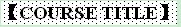 Chinese Labor Law 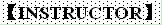 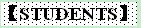 本科生    硕士生 Undergraduate    Master 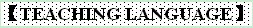 English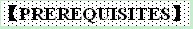 Better already learned Civil law 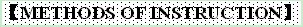 lecture 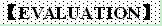 Presence +Final written exam 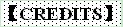 2 credits 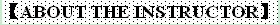 1984-1991: bachelor and graduate law degrees in Law School of Renmin University of China
1998-2004:  Ph.D in social law in University Paris I
1991-1998: lecturer in Law School of Renmin University of China
2005-: lecture and associate professor in Law School of Renmin University of China



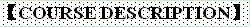 Departure from the identification of employment relation, the lesson first introduces the basic concepts of labor law, indicates the type of enterprises and persons concerned by Chinese labor law. The lesson then explains the contents of job-looking legal system, analyses the problems and their improvements. The accent of the course will be put on the introduction of employment contract system, from his form, changes until his break, and points out how the employers and employees can safeguard theirs legal rights and interests. Before labor dispute system, the final part of the course, Chinese basic labor standards, trades union and collective agreement system will be briefly introduced. All through the lecture, regulations and practices of foreign countries will be mentioned appropriately. 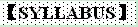  Chapter I  Generality of Labor law
    Section  I   Concept of labor law 
    Section II   Brief history and development of labor law
    Section III   Elements of Identification for employment relation and the field of his application
    Section IV   Fundamental rights and obligations for employer and employee
Chapter II Brief introduction of job-looking legal system
    Section I   Employment and unemployment in law
    Section II   Outline of legislations on job-looking
    Section III   Job equity, job service and job security 
 Chapter III    Employment contract system
    Section I    Concept and characters of employment contract
    Section II   Formality, clauses and terms of employment contract
    Section III    Validity of employment contract
    Section IV    Execution and changes of employment contract
    Section V Internal regulation of enterprise
    Section V    Termination of employment contract
Chapter IV   Trade unions and Collective agreement 
    Section I Regulations on trade unions
   Section II Outlines of collective agreement system 
Chapter V    Basic Labor standards
    Section I   Outline of Work time regulations
    Section II   Outline of wages regulations  
Chapter VI   Resolution of labor dispute
    Section I   Concept of labor dispute and the principals of his resolution
     Section II   Mediation of labor dispute
    Section II   Arbitration of labor dispute
     Section IV   Proceedings of labor dispute 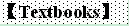 1、中文《劳动法教程》（关怀主编,郑爱青副主编）法律出版社，2008年。In Chinese: Labor law lessons, (chief editor GUAN HUAI, vice chief editor ZHENG AIQING), Law press,2008.
2、英文 In English: Chen Ke, Chinese Labor Law, in Roger R.Blanpain (dir.), Comparative Labor Law series “international Encyclopaedia for Labor Law and Industrial Relations”, Suppl.367, August 2010
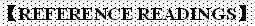 1、Ronald C.Brown, East Asian Labor and Employment Law: international and comparative context, Cambridge University Press, 2012.
2、罗伯特.A.高尔曼，《劳动法基本教程》，中国政法大学出版社，2003年
窗体底端Name：ZHENG Aiqing Nationality：China Academic Title：Associate ProfessorHome University（From）：Renmin University of China Email Address：yapekin@hotmail.com 